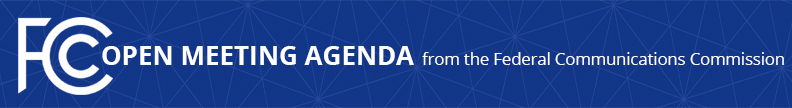 Media Contact: Will Wiquist, 202-418-0509will.wiquist@fcc.gov For Immediate ReleaseFCC ANNOUNCES TENTATIVE AGENDA FOR AUGUST OPEN MEETING  -- WASHINGTON, July 11, 2019—Federal Communications Commission Chairman Ajit Pai announced that the items below are tentatively on the agenda for the August Open Commission Meeting scheduled for Thursday, August 1, 2019:Establishing the Rural Digital Opportunity Fund – The Commission will consider a Notice of Proposed Rulemaking that would propose to adopt a two-phase reverse auction framework for the Rural Digital Opportunity Fund, committing $20.4 billion in high-cost universal service support to bring high-speed broadband service to millions of unserved Americans.  (WC Docket Nos. 19-126, 10-90)	Digital Opportunity Data Collection – The Commission will consider a Report and Order that would establish the Digital Opportunity Data Collection, a new data collection that will collect geospatial broadband coverage data from fixed providers, and that would make targeted changes to the existing Form 477 to reduce filing burdens.  The Commission will also consider a Second Further Notice of Proposed Rulemaking that would seek comment on enhancing the new data collection, incorporating mobile voice and broadband, and improving satellite broadband reporting.  (WC Docket Nos. 19-195, 11-10)	Promoting Telehealth in Rural America – The Commission will consider a Report and Order that would overhaul the Rural Health Care Program by streamlining and simplifying the way health care providers apply for and calculate universal service support amounts, promoting transparency and predictability in the program, and taking new steps to guard against waste, fraud, and abuse.  (WC Docket No. 17-310)	Streamlining Licensing Procedures for Small Satellites – The Commission will consider a Report and Order that would a new, optional streamlined application process designed for a class of satellites referred to as “small satellites.”  (IB Docket No. 18-86)Kari’s Law/RAY BAUM’S Act Report and Order – The Commission will consider a Report and Order that would address calls to 911 made from multi-line telephone systems, pursuant to Kari’s Law, the conveyance of dispatchable location with 911 calls, as directed by RAY BAUM’S Act, and the consolidation of the Commission’s 911 rules.  (PS Docket Nos. 18-261, 17-239)833 Toll-Free Number Auction – The Commission will consider a Public Notice that would adopt the procedures for the auction of certain toll-free numbers in the 833 code.  (AU Docket No. 19-101; WC Docket No. 17-192; CC Docket No. 95-155)Improving Low Power FM Radio Service – The Commission will consider a Notice of Proposed Rulemaking that would modernize the LPFM technical rules to provide more regulatory flexibility for licensees.  (MB Docket No. 19-193, 17-105)Implementation of Section 621 – The Commission will consider a Third Report and Order that would address issues raised by a remand from the U.S. Court of Appeals for the Sixth Circuit concerning how franchising authorities may regulate incumbent cable operators.  (MB Docket No. 05-311)Anti-Spoofing Rules – The Commission will consider a Second Report and Order that would amend its Truth in Caller ID rules to implement the anti-spoofing provisions of the RAY BAUM’S Act.  (WC Docket Nos. 18-335 and 11-39)Public Drafts of Meeting Items – The FCC publicly releases the draft text of each item expected to be considered at the next Open Commission Meeting.  One-page cover sheets are included in the public drafts to help summarize each item.  All these materials will be available on the FCC’s Open Meeting page: www.fcc.gov/openmeeting.  The Open Meeting is scheduled to commence at 10:30 a.m. EDT in the Commission Meeting Room (Room TW-C305) of the Federal Communications Commission, 445 12th Street, S.W., Washington, D.C.  While the Open Meeting is open to the public, the FCC headquarters building is not open access, and all guests must check in with and be screened by FCC security at the main entrance on 12th Street.  Open Meetings are streamed live at www.fcc.gov/live and can be followed on social media with #OpenMtgFCC.Press Access – Members of the news media are welcome to attend the meeting and will be provided reserved seating on a first-come, first-served basis.  Following the meeting, the Chairman may hold a news conference in which he will take questions from credentialed members of the press.  Afterwards, senior policy and legal staff will be made available to the press for questions related to the items on the meeting agenda.  Commissioners may also choose to hold press conferences.  Press may also direct questions to the Office of Media Relations (OMR).  Questions about credentialing should be directed to OMR.            ###
Media Relations: (202) 418-0500 / ASL: (844) 432-2275 / TTY: (888) 835-5322 / Twitter: @FCC / www.fcc.gov This is an unofficial announcement of Commission action.  Release of the full text of a Commission order constitutes official action.  See MCI v. FCC, 515 F.2d 385 (D.C. Cir. 1974).